Publicado en  el 26/02/2014 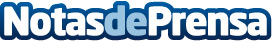 ASIMO y el P-2 de Honda, entre los más amadosDatos de contacto:HondaNota de prensa publicada en: https://www.notasdeprensa.es/asimo-y-el-p-2-de-honda-entre-los-mas-amados_1 Categorias: Inteligencia Artificial y Robótica http://www.notasdeprensa.es